VSZ 2. sz. melléklete / 2.nd annex of VSZ * Kérem, lapozzon a kitöltési útmutatóhoz / Please turn to the filling instructions!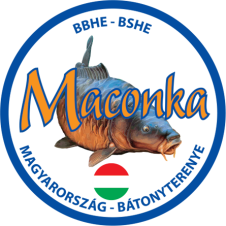 XVI. PROFESSZIONÁLIS BOJLIS EURÓPA KUPA (EPBC)XVI. PROFESSZIONÁLIS BOJLIS EURÓPA KUPA (EPBC)XVI. PROFESSZIONÁLIS BOJLIS EURÓPA KUPA (EPBC)XVI. PROFESSZIONÁLIS BOJLIS EURÓPA KUPA (EPBC)XVI. PROFESSZIONÁLIS BOJLIS EURÓPA KUPA (EPBC)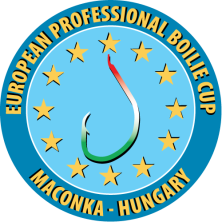 XVI. EUROPEAN PROFESSIONAL BOILIE CUP (EPBC)XVI. EUROPEAN PROFESSIONAL BOILIE CUP (EPBC)XVI. EUROPEAN PROFESSIONAL BOILIE CUP (EPBC)XVI. EUROPEAN PROFESSIONAL BOILIE CUP (EPBC)XVI. EUROPEAN PROFESSIONAL BOILIE CUP (EPBC)XXXI. MACONKA - F&H NEMZETKÖZI BOJLIS KUPAXXXI. MACONKA - F&H NEMZETKÖZI BOJLIS KUPAXXXI. MACONKA - F&H NEMZETKÖZI BOJLIS KUPAXXXI. MACONKA - F&H INTERNATIONAL BOILIE CUPXXXI. MACONKA - F&H INTERNATIONAL BOILIE CUPXXXI. MACONKA - F&H INTERNATIONAL BOILIE CUP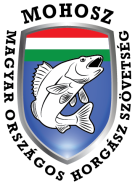 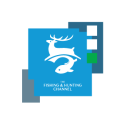 Magyarország - Bátonyterenye, Maconkai-víztározóMagyarország - Bátonyterenye, Maconkai-víztározóMagyarország - Bátonyterenye, Maconkai-víztározóHungary - Bátonyterenye, Lake of MaconkaHungary - Bátonyterenye, Lake of MaconkaHungary - Bátonyterenye, Lake of Maconka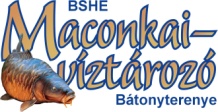 2019. június 16-21., vasárnap-péntek16-21. June 2019., Sunday-FridayNEVEZÉSI LAP / REGISTRATION FORMNEVEZÉSI LAP / REGISTRATION FORMNEVEZÉSI LAP / REGISTRATION FORMNEVEZÉSI LAP / REGISTRATION FORMNEVEZÉSI LAP / REGISTRATION FORMNEVEZÉSI LAP / REGISTRATION FORMNEVEZÉSI LAP / REGISTRATION FORMNEVEZÉSI LAP / REGISTRATION FORMNEVEZÉSI LAP / REGISTRATION FORMENGEDÉLYEZETT CSAPATSZÁM / AUTHORIZED NUMBER OF TEAMS: 33NEVEZÉSI DÍJ ÉS HATÁRIDŐ: 2019.04.30. (195.000 Ft / 650 euro)PARTICIPATION FEE AND DEADLINE: 30.04.2019. (195.000 Ft / 650 euro)FOGLALÓ ÉS BEFIZETÉSI HATÁRIDŐ: 2019.05.17. (90.000 Ft / 300 euro)DEPOSIT AND DEADLINE: 17.05.2019. (90.000 Ft / 300 euro)Bankszámlaszám / Bank account number: 11741055-20005162-00000000IBAN: HU85-1174-1055-2000-5162-0000-0000; SWIFT (BIC): OTPV HU HBENGEDÉLYEZETT CSAPATSZÁM / AUTHORIZED NUMBER OF TEAMS: 33NEVEZÉSI DÍJ ÉS HATÁRIDŐ: 2019.04.30. (195.000 Ft / 650 euro)PARTICIPATION FEE AND DEADLINE: 30.04.2019. (195.000 Ft / 650 euro)FOGLALÓ ÉS BEFIZETÉSI HATÁRIDŐ: 2019.05.17. (90.000 Ft / 300 euro)DEPOSIT AND DEADLINE: 17.05.2019. (90.000 Ft / 300 euro)Bankszámlaszám / Bank account number: 11741055-20005162-00000000IBAN: HU85-1174-1055-2000-5162-0000-0000; SWIFT (BIC): OTPV HU HBENGEDÉLYEZETT CSAPATSZÁM / AUTHORIZED NUMBER OF TEAMS: 33NEVEZÉSI DÍJ ÉS HATÁRIDŐ: 2019.04.30. (195.000 Ft / 650 euro)PARTICIPATION FEE AND DEADLINE: 30.04.2019. (195.000 Ft / 650 euro)FOGLALÓ ÉS BEFIZETÉSI HATÁRIDŐ: 2019.05.17. (90.000 Ft / 300 euro)DEPOSIT AND DEADLINE: 17.05.2019. (90.000 Ft / 300 euro)Bankszámlaszám / Bank account number: 11741055-20005162-00000000IBAN: HU85-1174-1055-2000-5162-0000-0000; SWIFT (BIC): OTPV HU HBENGEDÉLYEZETT CSAPATSZÁM / AUTHORIZED NUMBER OF TEAMS: 33NEVEZÉSI DÍJ ÉS HATÁRIDŐ: 2019.04.30. (195.000 Ft / 650 euro)PARTICIPATION FEE AND DEADLINE: 30.04.2019. (195.000 Ft / 650 euro)FOGLALÓ ÉS BEFIZETÉSI HATÁRIDŐ: 2019.05.17. (90.000 Ft / 300 euro)DEPOSIT AND DEADLINE: 17.05.2019. (90.000 Ft / 300 euro)Bankszámlaszám / Bank account number: 11741055-20005162-00000000IBAN: HU85-1174-1055-2000-5162-0000-0000; SWIFT (BIC): OTPV HU HBENGEDÉLYEZETT CSAPATSZÁM / AUTHORIZED NUMBER OF TEAMS: 33NEVEZÉSI DÍJ ÉS HATÁRIDŐ: 2019.04.30. (195.000 Ft / 650 euro)PARTICIPATION FEE AND DEADLINE: 30.04.2019. (195.000 Ft / 650 euro)FOGLALÓ ÉS BEFIZETÉSI HATÁRIDŐ: 2019.05.17. (90.000 Ft / 300 euro)DEPOSIT AND DEADLINE: 17.05.2019. (90.000 Ft / 300 euro)Bankszámlaszám / Bank account number: 11741055-20005162-00000000IBAN: HU85-1174-1055-2000-5162-0000-0000; SWIFT (BIC): OTPV HU HBENGEDÉLYEZETT CSAPATSZÁM / AUTHORIZED NUMBER OF TEAMS: 33NEVEZÉSI DÍJ ÉS HATÁRIDŐ: 2019.04.30. (195.000 Ft / 650 euro)PARTICIPATION FEE AND DEADLINE: 30.04.2019. (195.000 Ft / 650 euro)FOGLALÓ ÉS BEFIZETÉSI HATÁRIDŐ: 2019.05.17. (90.000 Ft / 300 euro)DEPOSIT AND DEADLINE: 17.05.2019. (90.000 Ft / 300 euro)Bankszámlaszám / Bank account number: 11741055-20005162-00000000IBAN: HU85-1174-1055-2000-5162-0000-0000; SWIFT (BIC): OTPV HU HBENGEDÉLYEZETT CSAPATSZÁM / AUTHORIZED NUMBER OF TEAMS: 33NEVEZÉSI DÍJ ÉS HATÁRIDŐ: 2019.04.30. (195.000 Ft / 650 euro)PARTICIPATION FEE AND DEADLINE: 30.04.2019. (195.000 Ft / 650 euro)FOGLALÓ ÉS BEFIZETÉSI HATÁRIDŐ: 2019.05.17. (90.000 Ft / 300 euro)DEPOSIT AND DEADLINE: 17.05.2019. (90.000 Ft / 300 euro)Bankszámlaszám / Bank account number: 11741055-20005162-00000000IBAN: HU85-1174-1055-2000-5162-0000-0000; SWIFT (BIC): OTPV HU HBENGEDÉLYEZETT CSAPATSZÁM / AUTHORIZED NUMBER OF TEAMS: 33NEVEZÉSI DÍJ ÉS HATÁRIDŐ: 2019.04.30. (195.000 Ft / 650 euro)PARTICIPATION FEE AND DEADLINE: 30.04.2019. (195.000 Ft / 650 euro)FOGLALÓ ÉS BEFIZETÉSI HATÁRIDŐ: 2019.05.17. (90.000 Ft / 300 euro)DEPOSIT AND DEADLINE: 17.05.2019. (90.000 Ft / 300 euro)Bankszámlaszám / Bank account number: 11741055-20005162-00000000IBAN: HU85-1174-1055-2000-5162-0000-0000; SWIFT (BIC): OTPV HU HBCsapatkapitány tölti ki / Team captain fills out:Csapatkapitány tölti ki / Team captain fills out:Csapatkapitány tölti ki / Team captain fills out:Csapatkapitány tölti ki / Team captain fills out:Csapatkapitány tölti ki / Team captain fills out:Csapatkapitány tölti ki / Team captain fills out:Csapatkapitány tölti ki / Team captain fills out:Csapatkapitány tölti ki / Team captain fills out:01.Csapat hivatalos neve / Official team name*:Csapat hivatalos neve / Official team name*:Csapat hivatalos neve / Official team name*:Csapat hivatalos neve / Official team name*:02.Csapat rövidített neve / Short team name*:Csapat rövidített neve / Short team name*:Csapat rövidített neve / Short team name*:Csapat rövidített neve / Short team name*:03.Delegáló ország / Delegating country:Delegáló ország / Delegating country:Delegáló ország / Delegating country:Delegáló ország / Delegating country:Versenyző 1.Competitor 1.Versenyző 1.Competitor 1.Versenyző 2.Competitor 2.Versenyző 2.Competitor 2.Versenyző 3.Competitor 3.04.Családi név / Family name:Családi név / Family name:05.Keresztnév / First name:Keresztnév / First name:06.Állampolgárság / Nationality:Állampolgárság / Nationality:07.Születési év / Year of birth:Születési év / Year of birth:08.Hazai horgászjegy száma / National  fishing  licence’s number*:Hazai horgászjegy száma / National  fishing  licence’s number*:09.Magyar horgászjegy száma /Hungarian fishing lincence’s number*:Magyar horgászjegy száma /Hungarian fishing lincence’s number*:10.Eddigi részvétel száma /Number of previous attends*:Eddigi részvétel száma /Number of previous attends*:11.Kapcsolattartó / Contact person*:Kapcsolattartó / Contact person*:12.Csapatkapitány / Team captain*:Csapatkapitány / Team captain*:13.Kommunikáció kért nyelve /Required language of communication:Kommunikáció kért nyelve /Required language of communication:Kommunikáció kért nyelve /Required language of communication: magyar / Hungarian magyar / Hungarian angol / English angol / English14.Bankszámlaszám (visszautaláshoz) /Bank account number (for retransfer):Bankszámlaszám (visszautaláshoz) /Bank account number (for retransfer):Bankszámlaszám (visszautaláshoz) /Bank account number (for retransfer):A kapcsolattartáshoz megadott / Specified for contactA kapcsolattartáshoz megadott / Specified for contactA kapcsolattartáshoz megadott / Specified for contactA kapcsolattartáshoz megadott / Specified for contact15.Telefonszám / Phone number:Telefonszám / Phone number:Telefonszám / Phone number:+        +        +        +        16.E-mail cím / E-mail address*:E-mail cím / E-mail address*:E-mail cím / E-mail address*:     @     .          @     .          @     .          @     .     17.Koordinátor neve / Coordinator’s name*:Koordinátor neve / Coordinator’s name*:Koordinátor neve / Coordinator’s name*:18.Támogató(k) / Sponsor (s):Támogató(k) / Sponsor (s):Támogató(k) / Sponsor (s):19.Versenyeredmények / Competition results:Versenyeredmények / Competition results:Versenyeredmények / Competition results:20.Érkezés tervezett időpontja / Date of arrival:Érkezés tervezett időpontja / Date of arrival:Érkezés tervezett időpontja / Date of arrival: 2019.06.15./15.06.2019  2019.06.16./16.06.2019. 2019.06.15./15.06.2019  2019.06.16./16.06.2019. 2019.06.15./15.06.2019  2019.06.16./16.06.2019. 2019.06.15./15.06.2019  2019.06.16./16.06.2019.21.Egyéb megjegyzések / Other comments*:Egyéb megjegyzések / Other comments*:Egyéb megjegyzések / Other comments*:22.A verseny díjáról kérjük számla kiállítását /Invoice needed (participation fee):A verseny díjáról kérjük számla kiállítását /Invoice needed (participation fee):A verseny díjáról kérjük számla kiállítását /Invoice needed (participation fee): igen / yes igen / yes nem / no nem / no23.Tartalék pozíciót vállalok / I take on a spare position:Tartalék pozíciót vállalok / I take on a spare position:Tartalék pozíciót vállalok / I take on a spare position: igen / yes igen / yes nem / no nem / no24.Pontos számlázási cím / Exact billing address*:Pontos számlázási cím / Exact billing address*:Pontos számlázási cím / Exact billing address*:A csapat nevezését hivatalosan bejelentem / I'm officially announcing the team's registration!A csapat nevezését hivatalosan bejelentem / I'm officially announcing the team's registration!A csapat nevezését hivatalosan bejelentem / I'm officially announcing the team's registration!A csapat nevezését hivatalosan bejelentem / I'm officially announcing the team's registration!A csapat nevezését hivatalosan bejelentem / I'm officially announcing the team's registration!A csapat nevezését hivatalosan bejelentem / I'm officially announcing the team's registration!A csapat nevezését hivatalosan bejelentem / I'm officially announcing the team's registration!A csapat nevezését hivatalosan bejelentem / I'm officially announcing the team's registration!Dátum / Date:Dátum / Date:Aktuális nevezési lista / Actual entry list: www.maconka.hu / Eseménynaptár / XVI. EPBC / Nevezési listaAktuális nevezési lista / Actual entry list: www.maconka.hu / Eseménynaptár / XVI. EPBC / Nevezési listaAktuális nevezési lista / Actual entry list: www.maconka.hu / Eseménynaptár / XVI. EPBC / Nevezési listaAktuális nevezési lista / Actual entry list: www.maconka.hu / Eseménynaptár / XVI. EPBC / Nevezési listaAktuális nevezési lista / Actual entry list: www.maconka.hu / Eseménynaptár / XVI. EPBC / Nevezési listaAktuális nevezési lista / Actual entry list: www.maconka.hu / Eseménynaptár / XVI. EPBC / Nevezési listaAktuális nevezési lista / Actual entry list: www.maconka.hu / Eseménynaptár / XVI. EPBC / Nevezési listaAktuális nevezési lista / Actual entry list: www.maconka.hu / Eseménynaptár / XVI. EPBC / Nevezési lista© Dr. Dérer István 2003-2019 Minden jog fenntartva / All rights reserved!                                 1/2 oldal / page 1/2 (190125)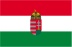 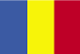 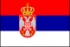 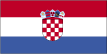 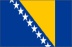 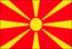 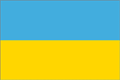 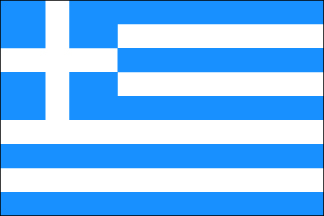 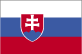 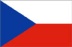 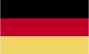 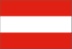 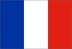 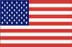 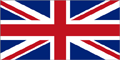 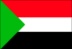 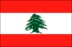 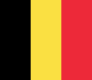 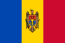 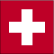 Kitöltési útmutató az EPBC „Nevezési lap”-hoz / Filling instructions for the EPBC „Registration form”:Csak teljesen kitöltött, aláírt nevezési lap fogadható el! Maga a nevezés egyben a teljes körű anyagi és erkölcsi felelősség vállalása is a verseny díjának kifizetéséért, illetve az azon való pontos megjelenésért! Ahol az lehetséges, a kitöltés során a nemleges választ (08-09., 17-19., 21. sorok, Versenyző 3. adatai) is kérjük egyértelműen jelezni. Maga a kitöltés lehetséges számítógépen is, kézírásos mód esetén pedig kérjük azt nyomtatott, olvasható betűkkel elvégezni. Only a fully completed, signed entry form can be accepted! The registrtation itself is also a complete financial and moral responsibility for paying the participation fee, and for the prompt arrival. Where possible, please also indicate the negative answer (08-09., 17-19., 21. lines, Competitor 3. data) as well. The filling itself is also possible on a computer, or in case of handwritten mode, please use  block letters only.A kitöltött nevezési lapot 2019. április 30-ig az alábbi elérhetőségek egyikére kell eljuttatni: maconka@maconka.hu (e-mail) BSHE, H 3070 Bátonyterenye, Ózdi út 220. (levél).The completed registration form must be sent to one of the following contacts by 30. April 2019: maconka@maconka.hu (e-mail) BSHE, H 3070 Bátonyterenye, Ózdi út 220. (mail).01-02.: A csapat teljes neve maximum 32, a rövidített neve pedig 16 karakter lehet a szóközöket és a kötőjeleket is ideértve. A hivatalos eredménylistákon és statisztikákon a teljes név szerepel, a rövidített név a versenyközi anyagokon kerül felhasználásra.01-02: The full name of the team can be up to 32, and the short name is maximum 16 characters, including spaces and hyphens. The official team name will be used in the official result list and statistics, the abbreviated name will be used on other materials.08-09.: Ha van ilyen, akkor a tárgyévre, azaz a verseny időpontjára érvényes okmányszámot (hazai és/vagy magyar állami horgászjegy) kérünk megadni. Ha ez még nem lehetséges, akkor itt a tárgyévet megelőző utolsó évi érvényes okmányszámot kell szerepeltetni, mögötte az évszám (pl. 2018.) feltüntetésével.08-09.: Please add the document number (foreign and/or Hungarian) for the year of the event, valid for the date of the competition.  If this is not possible, the last year's valid number of documents preceding the current year should be included, followed by the year (eg. 2018).10.: Részvételen csak az eddigi 30 Maconka Nemzetközi Bojlis Kupán versenyzőként való tényleges versenyzést kell érteni. Ezen adatokat a későbbiekben a BSHE felülvizsgálja, ugyanis a Versenyszabályzat szerinti jubileumi elismerés (minden 10. teljesített alkalom) kiadásának is feltétele a korábbi megjelenések számának hiteles igazolása.10.: Only attending on the previous 30 Maconka International Boilie Cups as a competitor according to the competition rules.  These data are reviewed by the BSHE, as the issuance of the jubilee award (every 10 completed) is subject to the authentication of the number of previous appearances.11-12.: Kérjük az adott versenyző megjelölését. Ha a kapcsolattartó nem versenyző, akkor a nevét a 21. számú, „Egyéb megjegyzések” című rovatban kell szerepeltetni a tény jelölése mellett.11-12.: Please indicate the particular competitor. If the contact person is not a competitor, his/her name should be included in box 21, "Other comments", with the indication of the fact.16.: FIGYELEM! Valamennyi, ezen címre a maconka@maconka.hu vagy a bshe@maconka.hu címről küldött értesítés hivatalos, továbbá a küldés időpontjától számítva 48 óra elteltével automatikusan kézbesítettnek minősül!16.: ATTENTION! All the notifications sent to, or send from the following addresses: maconka@maconka.hu or bshe@maconka.hu are official and 48 hours after the date of dispatch will be automatically count as delivered!17.: A BSHE által megbízott koordinátor (versenyszervező) neve, amennyiben a kapcsolatfelvétel a nevezés érdekében rajta keresztül történt.17.: The name of the BSHE coordinator (competition organiser) if the contact was made for the purpose of registration.18.: A támogatók feltüntetését (molino, zászló, stb.) a rajthelyen a BSHE csak külön egyeztetés után engedélyezi, ezért ilyen szándék esetén kérjük a tervezett megjelenési mód jelzését. 18.: Marking sponsorships (molino, flag, etc.) on the spot is allowed by the BSHE only after special consultation and therefore, please provide separate, written communication of the intended appearance.21.: Itt kérjük az esetleges nem versenyző kapcsolattartó nevének közlését, valamint a lényegesnek tartott egyéb információ (pl. külön térítés mellett szállás biztosításának igénye a verseny előtt/után, vegetáriánus étkeztetési igény stb.) megjelenítését is.21.: Please indicate the name of any non-competing contact person as well as other relevant information (accomodation before/after the competition, vegetarian dietary requirements, etc.).24.: Csak akkor töltendő ki, ha a 22. pont esetében igen a válasz. / Only be filled if the answer to question 22 is yes.A nevezés nevezési listán történő megjelenítése után a BSHE által megadott regisztrációs számra a kapcsolattartás során minden esetben hivatkozni kell! If the registration is accepted, the registration number given by the BSHE should be referred to in any case of contact!Legkésőbbi döntés a nevezés elfogadásáról: 2019. május 6. / Latest decision of accepting the entry: 6. May 2019.Főbb elbírálási szempontok: Korábbi EPBC és egyéb versenyelőzmények és eredmények, nevezési idősorrend, foglaló befizetése, új nemzet részvétele.Main evaluation points: Earlier EPBC and other competition history and results, entry time order, deposit payment, participation of a new nation.Részletes versenyszabályzat február második hetében! (A horgászati szabályokban nincs érdemi változás.)Detailed competition rules in the second week of February! (There is no substantial change in the rules of angling.)© Dr. Dérer István 2003-2019 Minden jog fenntartva! / All rights reserved!                                                                                              2/2 oldal / page 2/2 (190125)